Юбилейная дата - 25 лет1 октября 2016 года свой 25-й юбилей отметила наша школа-интернат. В строгой торжественности, но по-домашнему тепло и без лишнего шика отпраздновали день рождения любимой школы-интернат учителя, ветераны, выпускники разных лет, ученики и почетные гости, попечители, спонсоры.Для многих школа – это удивительный мир детства, в котором на каждом шагу поджидают новые открытия. В этот день гости праздника могли проследить историю школы-интернат, с момента ее основания по сегодняшний день, и даже немножко заглянуть в будущее. Директор школы Виктория Николаевна Гурьева поздравила с праздником всех, чья судьба связана со школой, напомнила, что каждый присутствующий на этом празднике – желанный гость. Дорогой гостьей была учитель с большой буквы, которая стояла у  истоков основания школы, первый директор, человек, который и по сей день отдает  свои силы школе Алексеева Олимпиада Еремеевна. В 2004 году она передает  бразды правления школой своей ученице – Петровой Октябрине Семеновне. На день рождения принято приходить с подарками и хорошим настроением. Поздравили с юбилеем школу и работники Управления образования, наши коллеги- директора школ города, наши попечители и спонсоры: Магазин «Развивайка», Магазин «Sela», ООО «Сахабазальт», ООО «МyTona», Магазин строительно- отделочных материалов «Строй Сити», ООО ТД «Исток», ООО «Якутпромстрой, »ПК «Силуэт» и многие другие почетные гости. Особенно волнительно было приветствовать на празднике ветеранов педагогического труда. Именно они передали нам искорки добра, тепла, любви  к детям. Это Олимпиада Еремеевна Алексеева, Лидия Петровна Корнилова, Мария Куприяновна Сыроватская, Александра Михайловна Ябловская, Октябрина Алексеевна Баторова, Нина Афанасьевна Арепина, Мария Егоровна Федорова, Елена Семеновна Платонова, Елизавета Николаевна Тоноева, Вера Ивановна Горохова, Черепанова Василиса Дмитриевна, Горохова Татьяна Семеновна, Дягилева Августина Федотовна, Дягилев Гаврил Гаврильевич, Васильев Павел Никитич, Павлова Светлана Семеновна, Лукин Юрий Титович. В этот день наши ветераны и учителя были награждены почетными грамотами Министерства образования, Министерства по делам молодежи и семейной политики Республики Саха (Якутия). Васильев Павел Никитич, Горохова Татьяна Семеновна, Черепанова Василиса Дмитриевна награждены знаком "Почетный ветеран системы образования Республики Саха (Якутия)"; За плодотворную работу в системе образования, успехи в воспитании и обучении подрастающего поколения награждены Максимова Анна Павловна, Корнилова Лидия Петровна; За добросовестный и плодотворный труд, вклад в дело воспитания и обучения подрастающего поколения награждены Петров Михаил Михайлович, Юмшанова Яна Игнатьевна. За вклад в развитие системы образования городского округа "город Якутск" и многолетний добросовестный труд награждены Михайлова Надежда Ивановна и Тоноева Елизавета Николаевна.Торжество закончилось  юбилейным "Голубым огоньком", во время которого в неофициальной обстановке каждый мог рассказать, как школа повлияла на его судьбу.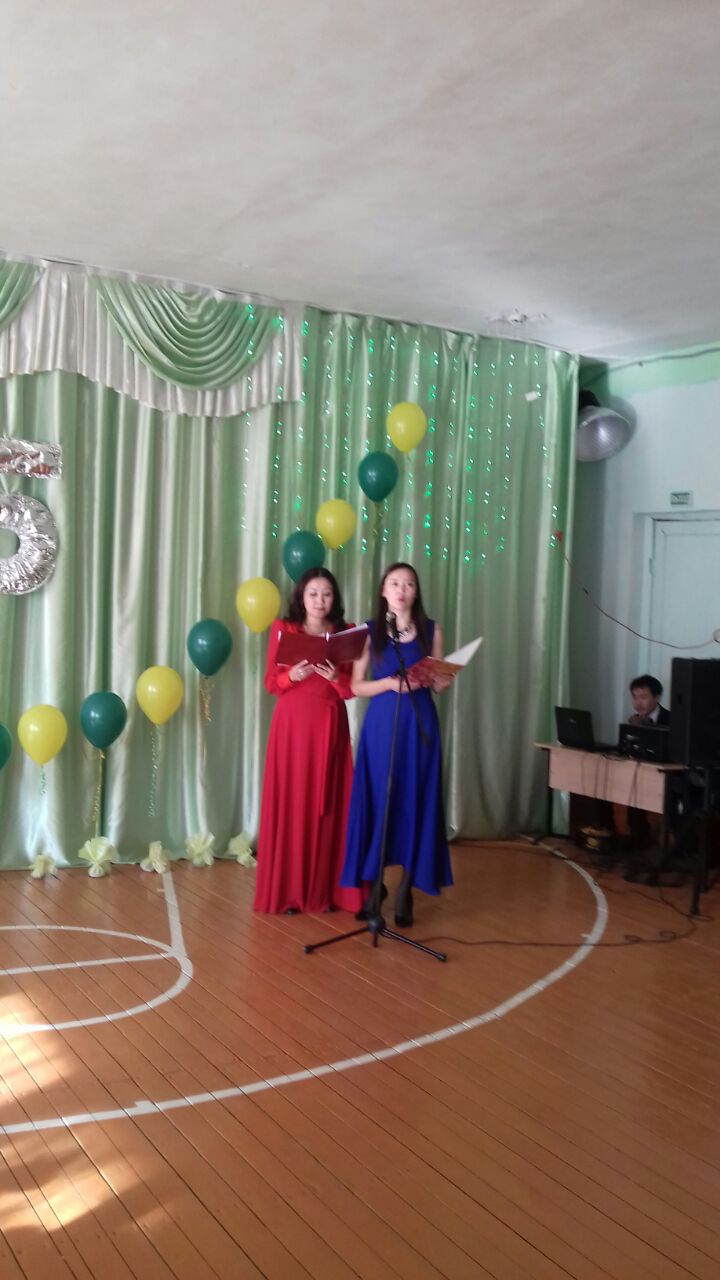 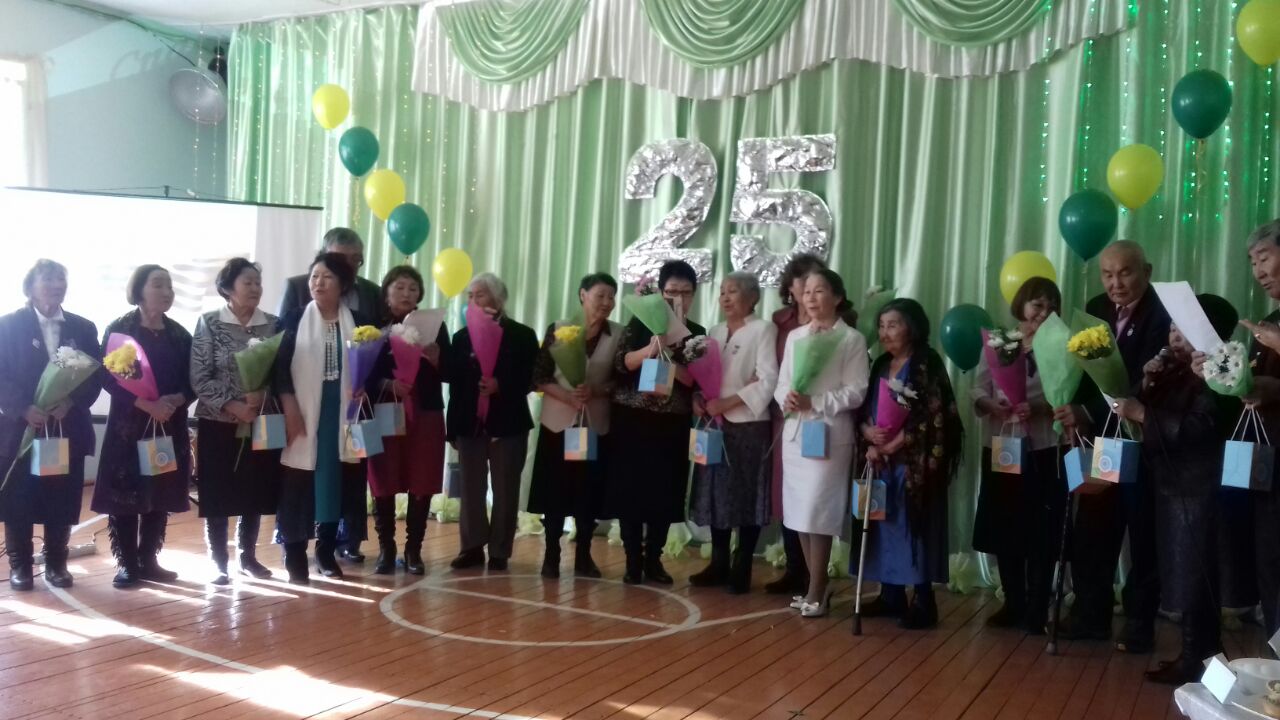 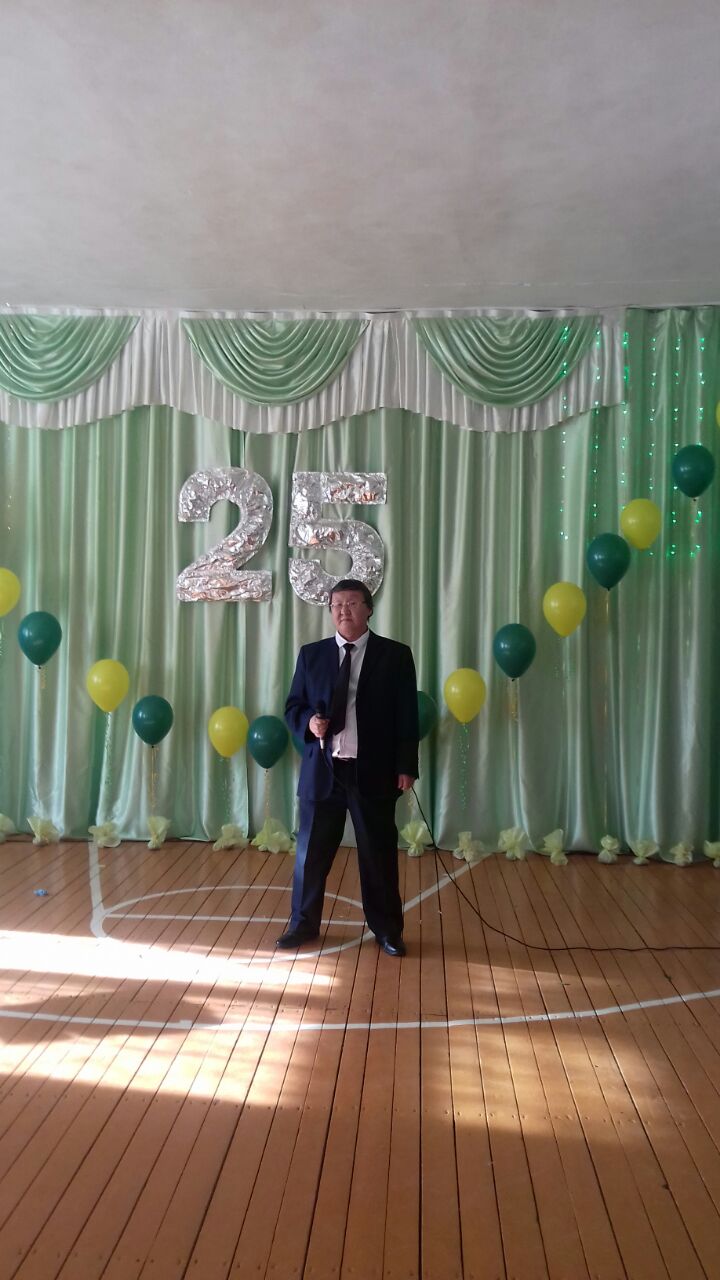 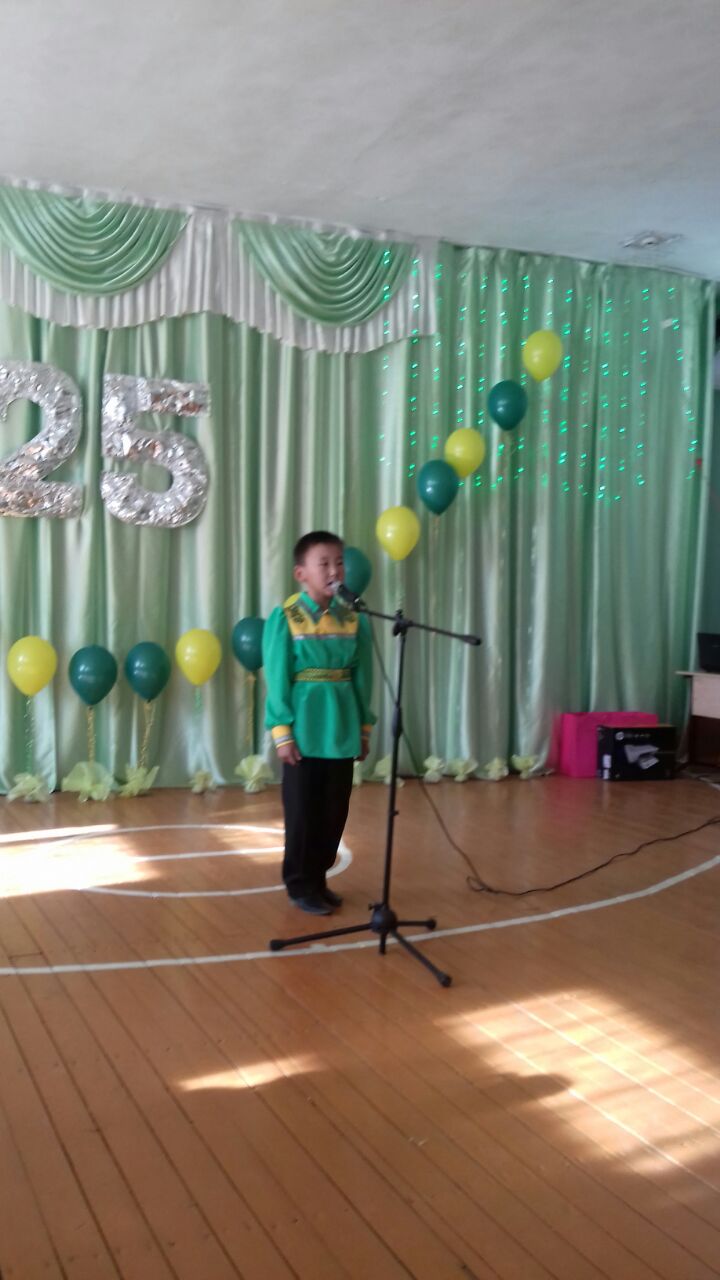 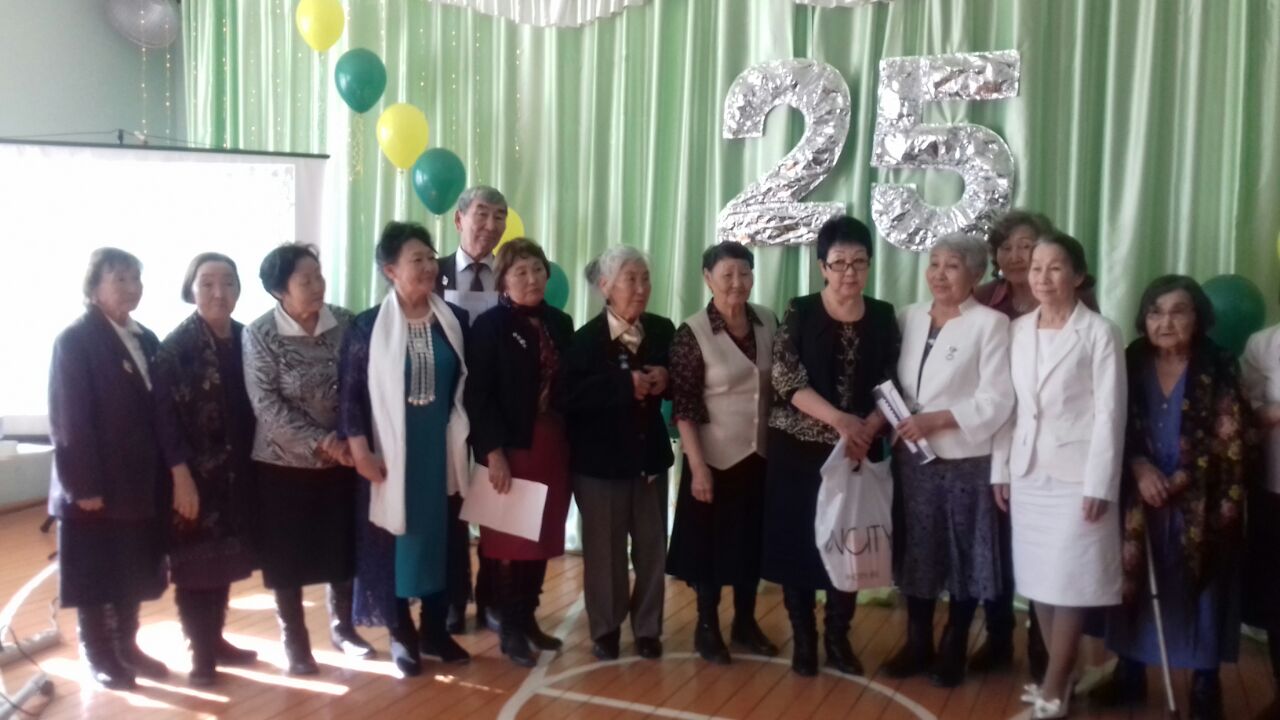 